BEISPIEL FÜR EINE 
MEETINGPROTOKOLL-VORLAGE 
FÜR DAS PROJEKTMANAGEMENT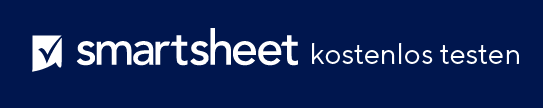 1. MEETINGDETAILS 1. MEETINGDETAILS DATUMORTSTARTZEITENDZEITENDZEITTT.MM.JJKonferenzraum BKonferenzraum B12:00 Uhr12:00 Uhr14:00 UhrTEILNEHMERTEILNEHMERTEILNEHMERNAMENAMEROLLEROLLEROLLEROLLECarmen RobertsonCarmen RobertsonProjektmanagerProjektmanagerProjektmanagerProjektmanagerHasaon BockerHasaon BockerTeamleiterTeamleiterTeamleiterTeamleiterDenis VidalDenis VidalFinanzanalytikerFinanzanalytikerFinanzanalytikerFinanzanalytikerJose PriceJose PriceEntwicklerEntwicklerEntwicklerEntwickler2. AGENDAEine kurze Übersicht der Themen oder Tagesordnungspunkte für das Meeting.Eine kurze Übersicht der Themen oder Tagesordnungspunkte für das Meeting.Eine kurze Übersicht der Themen oder Tagesordnungspunkte für das Meeting.Eine kurze Übersicht der Themen oder Tagesordnungspunkte für das Meeting.Eine kurze Übersicht der Themen oder Tagesordnungspunkte für das Meeting.Eine kurze Übersicht der Themen oder Tagesordnungspunkte für das Meeting.TAGESORDNUNGSPUNKTETAGESORDNUNGSPUNKTEVERANTWORTLICHER/VORGETRAGEN VONSTARTZEITSTARTZEITDAUERÜberprüfung des letzten MeetingsÜberprüfung des letzten MeetingsCarmen12:05 Uhr12:05 UhrStatusaktualisierungenStatusaktualisierungenCarmen12:10 Uhr12:10 UhrBesprechung des ProjektbudgetsBesprechung des ProjektbudgetsDenis12:20 Uhr12:20 UhrEntwicklung neuer FunktionenEntwicklung neuer FunktionenJoseAktionspunkte und nächste SchritteAktionspunkte und nächste SchritteCarmenRisikomanagementRisikomanagementCarmenSonstigesSonstigesCarmenBevorstehende MeilensteineBevorstehende MeilensteineJoseFazit des Meetings und Termin für nächstes MeetingFazit des Meetings und Termin für nächstes MeetingCarmen3. BESPRECHUNG DES VORHERIGEN MEETINGS 3. BESPRECHUNG DES VORHERIGEN MEETINGS Eine Zusammenfassung der Diskussionen und Aktionspunkte des vorherigen Meetings. Geben Sie Statusaktualisierungen zu Aktionspunkten des vorherigen Meetings an.Eine Zusammenfassung der Diskussionen und Aktionspunkte des vorherigen Meetings. Geben Sie Statusaktualisierungen zu Aktionspunkten des vorherigen Meetings an.Eine Zusammenfassung der Diskussionen und Aktionspunkte des vorherigen Meetings. Geben Sie Statusaktualisierungen zu Aktionspunkten des vorherigen Meetings an.Eine Zusammenfassung der Diskussionen und Aktionspunkte des vorherigen Meetings. Geben Sie Statusaktualisierungen zu Aktionspunkten des vorherigen Meetings an.ZUSAMMENFASSUNGZUSAMMENFASSUNGZUSAMMENFASSUNGZUSAMMENFASSUNGDurchsicht des Protokolls des letzten Meetings vom 7. September.Durchsicht des Protokolls des letzten Meetings vom 7. September.Durchsicht des Protokolls des letzten Meetings vom 7. September.Durchsicht des Protokolls des letzten Meetings vom 7. September.AKTIONSPUNKTE UND STATUSAKTUALISIERUNGENVERANTWORTLICHER/VORGETRAGEN VONSTATUSSTATUSPunkt 1 – Genehmigung für Prototyp erhaltenCarmenAbgeschlossenAbgeschlossenPunkt 2 – Backend-Entwicklung kurz vor dem AbschlussJoseIn BearbeitungIn BearbeitungCarmen erläuterte den Zeitplan des aktuellen Projekts und stellte fest, dass das Frontend-Design dem Zeitplan voraus ist.CarmenIn BearbeitungIn BearbeitungJose teilte die Fortschritte bei der Backend-Entwicklung mit und sprach dabei über Herausforderungen bei der Integration externer APIs.JoseIn BearbeitungIn BearbeitungÜberprüfung von UI-Modellen, Hervorhebung von Änderungen auf Basis von Kundenfeedback.JoseIn BearbeitungIn Bearbeitung4. DISKUSSIONSPUNKTEFügen Sie eine detaillierte Diskussion der einzelnen Tagesordnungspunkte bei. Geben Sie wichtige Punkte, Entscheidungen und Informationen an, die während der Diskussion mitgeteilt wurden. Fügen Sie etwaige Präsentationen oder visuellen Elemente hinzu, die während des Meetings präsentiert wurden.Fügen Sie eine detaillierte Diskussion der einzelnen Tagesordnungspunkte bei. Geben Sie wichtige Punkte, Entscheidungen und Informationen an, die während der Diskussion mitgeteilt wurden. Fügen Sie etwaige Präsentationen oder visuellen Elemente hinzu, die während des Meetings präsentiert wurden.Fügen Sie eine detaillierte Diskussion der einzelnen Tagesordnungspunkte bei. Geben Sie wichtige Punkte, Entscheidungen und Informationen an, die während der Diskussion mitgeteilt wurden. Fügen Sie etwaige Präsentationen oder visuellen Elemente hinzu, die während des Meetings präsentiert wurden.Fügen Sie eine detaillierte Diskussion der einzelnen Tagesordnungspunkte bei. Geben Sie wichtige Punkte, Entscheidungen und Informationen an, die während der Diskussion mitgeteilt wurden. Fügen Sie etwaige Präsentationen oder visuellen Elemente hinzu, die während des Meetings präsentiert wurden.ZUR DISKUSSION STEHENDER TAGESORDNUNGSPUNKTANMERKUNGEN ZUR DISKUSSIONANMERKUNGEN ZUR DISKUSSIONANMERKUNGEN ZUR DISKUSSIONDenis präsentierte den jüngsten Budgetbericht und merkte an, dass die Entwicklungskosten innerhalb der Prognosen liegen.Das Team besprach mögliche Marketingausgaben für die bevorstehende Markteinführung.Entscheidung: Zusätzliches Budget von 10.000 € für Marketingbemühungen zuweisen.Entscheidung: Zusätzliches Budget von 10.000 € für Marketingbemühungen zuweisen.Entscheidung: Zusätzliches Budget von 10.000 € für Marketingbemühungen zuweisen.Jose präsentierte einen detaillierten Plan für die Implementierung der neuen Funktion.Entwicklung neuer FunktionenEntwicklung neuer FunktionenEntwicklung neuer FunktionenDie Diskussion konzentrierte sich auf die technische Machbarkeit und mögliche Auswirkungen auf Benutzer.Entscheidung: Mit der Entwicklung neuer Funktionen fortfahren und wöchentliche Fortschrittsüberprüfungen einbauen.Entscheidung: Mit der Entwicklung neuer Funktionen fortfahren und wöchentliche Fortschrittsüberprüfungen einbauen.Entscheidung: Mit der Entwicklung neuer Funktionen fortfahren und wöchentliche Fortschrittsüberprüfungen einbauen.5. AKTIONSPUNKTEListen Sie die Aktionspunkte auf, die während des Meetings identifiziert wurden. Geben Sie die verantwortlichen Personen und Fälligkeitstermine der einzelnen Punkte an und notieren Sie Aktionspunkte aus früheren Meetings, die noch behandelt werden müssen.Listen Sie die Aktionspunkte auf, die während des Meetings identifiziert wurden. Geben Sie die verantwortlichen Personen und Fälligkeitstermine der einzelnen Punkte an und notieren Sie Aktionspunkte aus früheren Meetings, die noch behandelt werden müssen.Listen Sie die Aktionspunkte auf, die während des Meetings identifiziert wurden. Geben Sie die verantwortlichen Personen und Fälligkeitstermine der einzelnen Punkte an und notieren Sie Aktionspunkte aus früheren Meetings, die noch behandelt werden müssen.Listen Sie die Aktionspunkte auf, die während des Meetings identifiziert wurden. Geben Sie die verantwortlichen Personen und Fälligkeitstermine der einzelnen Punkte an und notieren Sie Aktionspunkte aus früheren Meetings, die noch behandelt werden müssen.Listen Sie die Aktionspunkte auf, die während des Meetings identifiziert wurden. Geben Sie die verantwortlichen Personen und Fälligkeitstermine der einzelnen Punkte an und notieren Sie Aktionspunkte aus früheren Meetings, die noch behandelt werden müssen.AKTIONSPUNKTAKTIONSPUNKTINHABERFÄLLIGKEITSDATUMFÄLLIGKEITSDATUMPunkt 3 – UI-Modelle fertigstellen und dem Team präsentierenPunkt 3 – UI-Modelle fertigstellen und dem Team präsentierenJoseTT.MM.JJTT.MM.JJPunkt 4 – Software gründlich testenPunkt 4 – Software gründlich testenCarmenTT.MM.JJTT.MM.JJ6. GETROFFENE ENTSCHEIDUNGEN6. GETROFFENE ENTSCHEIDUNGENBeschreiben Sie die während des Meetings getroffenen Entscheidungen klar und prägnant. Geben Sie, falls erforderlich, Begründungen oder Kontext für die Entscheidungen an.Beschreiben Sie die während des Meetings getroffenen Entscheidungen klar und prägnant. Geben Sie, falls erforderlich, Begründungen oder Kontext für die Entscheidungen an.Beschreiben Sie die während des Meetings getroffenen Entscheidungen klar und prägnant. Geben Sie, falls erforderlich, Begründungen oder Kontext für die Entscheidungen an.Beschreiben Sie die während des Meetings getroffenen Entscheidungen klar und prägnant. Geben Sie, falls erforderlich, Begründungen oder Kontext für die Entscheidungen an.Beschreiben Sie die während des Meetings getroffenen Entscheidungen klar und prägnant. Geben Sie, falls erforderlich, Begründungen oder Kontext für die Entscheidungen an.ENTSCHEIDUNGENENTSCHEIDUNGENENTSCHEIDUNGENENTSCHEIDUNGENENTSCHEIDUNGENErhöhung des Marketingbudgets auf Basis des prognostizierten ROI genehmigen – Begründung: Verstärkte Marketingbemühungen sind für eine erfolgreiche Produkteinführung unerlässlich.Erhöhung des Marketingbudgets auf Basis des prognostizierten ROI genehmigen – Begründung: Verstärkte Marketingbemühungen sind für eine erfolgreiche Produkteinführung unerlässlich.Erhöhung des Marketingbudgets auf Basis des prognostizierten ROI genehmigen – Begründung: Verstärkte Marketingbemühungen sind für eine erfolgreiche Produkteinführung unerlässlich.Erhöhung des Marketingbudgets auf Basis des prognostizierten ROI genehmigen – Begründung: Verstärkte Marketingbemühungen sind für eine erfolgreiche Produkteinführung unerlässlich.Erhöhung des Marketingbudgets auf Basis des prognostizierten ROI genehmigen – Begründung: Verstärkte Marketingbemühungen sind für eine erfolgreiche Produkteinführung unerlässlich.7. RISIKEN UND PROBLEME Besprechen Sie neue Risiken oder Probleme, die während des Meetings identifiziert wurden. Nehmen Sie Minderungspläne zur Lösung dieser auf.Besprechen Sie neue Risiken oder Probleme, die während des Meetings identifiziert wurden. Nehmen Sie Minderungspläne zur Lösung dieser auf.Besprechen Sie neue Risiken oder Probleme, die während des Meetings identifiziert wurden. Nehmen Sie Minderungspläne zur Lösung dieser auf.Besprechen Sie neue Risiken oder Probleme, die während des Meetings identifiziert wurden. Nehmen Sie Minderungspläne zur Lösung dieser auf.RISIKO ODER PROBLEMMILDERUNGSPLANMILDERUNGSPLANMILDERUNGSPLANEs wurde eine potenzielle Sicherheitslücke in der externen API-Integration identifiziert.Führen Sie eine Sicherheitsprüfung durch und empfehlen Sie Strategien zur Risikominderung.Führen Sie eine Sicherheitsprüfung durch und empfehlen Sie Strategien zur Risikominderung.Führen Sie eine Sicherheitsprüfung durch und empfehlen Sie Strategien zur Risikominderung.8. NÄCHSTE SCHRITTE Fassen Sie wichtige nächste Schritte zusammen, die im Meeting vereinbart wurden. Geben Sie etwaige Folgemaßnahmen oder Aufgaben an, die vor dem nächsten Meeting zu erledigen sind.Fassen Sie wichtige nächste Schritte zusammen, die im Meeting vereinbart wurden. Geben Sie etwaige Folgemaßnahmen oder Aufgaben an, die vor dem nächsten Meeting zu erledigen sind.Fassen Sie wichtige nächste Schritte zusammen, die im Meeting vereinbart wurden. Geben Sie etwaige Folgemaßnahmen oder Aufgaben an, die vor dem nächsten Meeting zu erledigen sind.Fassen Sie wichtige nächste Schritte zusammen, die im Meeting vereinbart wurden. Geben Sie etwaige Folgemaßnahmen oder Aufgaben an, die vor dem nächsten Meeting zu erledigen sind.NÄCHSTE SCHRITTENÄCHSTE SCHRITTENÄCHSTE SCHRITTENÄCHSTE SCHRITTEBestätigen Sie den Abschluss der Entwicklung bis zum 30. September für QS-Tests.Bestätigen Sie den Abschluss der Entwicklung bis zum 30. September für QS-Tests.Bestätigen Sie den Abschluss der Entwicklung bis zum 30. September für QS-Tests.Bestätigen Sie den Abschluss der Entwicklung bis zum 30. September für QS-Tests.Starten Sie bis zum 5. Oktober die Marketingkampagne und zielen Sie auf potenzielle Benutzer ab.Starten Sie bis zum 5. Oktober die Marketingkampagne und zielen Sie auf potenzielle Benutzer ab.Starten Sie bis zum 5. Oktober die Marketingkampagne und zielen Sie auf potenzielle Benutzer ab.Starten Sie bis zum 5. Oktober die Marketingkampagne und zielen Sie auf potenzielle Benutzer ab.9. SONSTIGE THEMEN 9. SONSTIGE THEMEN Geben Sie zusätzliche Punkte an, die besprochen wurden, aber nicht auf der ursprünglichen Agenda standen. Fügen Sie kurze Beschreibungen und Ergebnisse dieser Diskussionen hinzu.Geben Sie zusätzliche Punkte an, die besprochen wurden, aber nicht auf der ursprünglichen Agenda standen. Fügen Sie kurze Beschreibungen und Ergebnisse dieser Diskussionen hinzu.Geben Sie zusätzliche Punkte an, die besprochen wurden, aber nicht auf der ursprünglichen Agenda standen. Fügen Sie kurze Beschreibungen und Ergebnisse dieser Diskussionen hinzu.Geben Sie zusätzliche Punkte an, die besprochen wurden, aber nicht auf der ursprünglichen Agenda standen. Fügen Sie kurze Beschreibungen und Ergebnisse dieser Diskussionen hinzu.Geben Sie zusätzliche Punkte an, die besprochen wurden, aber nicht auf der ursprünglichen Agenda standen. Fügen Sie kurze Beschreibungen und Ergebnisse dieser Diskussionen hinzu.WEITERE ELEMENTEBESCHREIBUNGBESCHREIBUNGERGEBNISSEERGEBNISSETeambildungBesprechung der bevorstehenden Auszeit zur Teambildung Besprechung der bevorstehenden Auszeit zur Teambildung Team drückte Begeisterung aus und tauschte Ideen für Teambildungsaktivitäten aus.Team drückte Begeisterung aus und tauschte Ideen für Teambildungsaktivitäten aus.10. BEVORSTEHENDE MEILENSTEINE10. BEVORSTEHENDE MEILENSTEINENehmen Sie Erinnerungen an wichtige Projektmeilensteine, Fristen oder Ereignisse auf.Nehmen Sie Erinnerungen an wichtige Projektmeilensteine, Fristen oder Ereignisse auf.Nehmen Sie Erinnerungen an wichtige Projektmeilensteine, Fristen oder Ereignisse auf.Nehmen Sie Erinnerungen an wichtige Projektmeilensteine, Fristen oder Ereignisse auf.Nehmen Sie Erinnerungen an wichtige Projektmeilensteine, Fristen oder Ereignisse auf.MEILENSTEINEMEILENSTEINEMEILENSTEINEMEILENSTEINEMEILENSTEINEAbschluss der Entwicklungsphase – TT.MM.JJAbschluss der Entwicklungsphase – TT.MM.JJAbschluss der Entwicklungsphase – TT.MM.JJAbschluss der Entwicklungsphase – TT.MM.JJAbschluss der Entwicklungsphase – TT.MM.JJMarketingkampagne – TT.MM.JJMarketingkampagne – TT.MM.JJMarketingkampagne – TT.MM.JJMarketingkampagne – TT.MM.JJMarketingkampagne – TT.MM.JJ11. FAZIT DES MEETINGS11. FAZIT DES MEETINGSFassen Sie das Meeting kurz zusammen. Bestätigen Sie das Datum, die Uhrzeit und den Ort des nächsten Meetings. Notieren Sie sich etwaige Materialien, die vor dem nächsten Meeting verteilt werden sollen.Fassen Sie das Meeting kurz zusammen. Bestätigen Sie das Datum, die Uhrzeit und den Ort des nächsten Meetings. Notieren Sie sich etwaige Materialien, die vor dem nächsten Meeting verteilt werden sollen.Fassen Sie das Meeting kurz zusammen. Bestätigen Sie das Datum, die Uhrzeit und den Ort des nächsten Meetings. Notieren Sie sich etwaige Materialien, die vor dem nächsten Meeting verteilt werden sollen.Fassen Sie das Meeting kurz zusammen. Bestätigen Sie das Datum, die Uhrzeit und den Ort des nächsten Meetings. Notieren Sie sich etwaige Materialien, die vor dem nächsten Meeting verteilt werden sollen.Fassen Sie das Meeting kurz zusammen. Bestätigen Sie das Datum, die Uhrzeit und den Ort des nächsten Meetings. Notieren Sie sich etwaige Materialien, die vor dem nächsten Meeting verteilt werden sollen.Fassen Sie das Meeting kurz zusammen. Bestätigen Sie das Datum, die Uhrzeit und den Ort des nächsten Meetings. Notieren Sie sich etwaige Materialien, die vor dem nächsten Meeting verteilt werden sollen.ZUSAMMENFASSUNGZUSAMMENFASSUNGZUSAMMENFASSUNGZUSAMMENFASSUNGZUSAMMENFASSUNGZUSAMMENFASSUNGMeeting endete mit einer Zusammenfassung der Diskussionen und Aktionspunkte.Meeting endete mit einer Zusammenfassung der Diskussionen und Aktionspunkte.Meeting endete mit einer Zusammenfassung der Diskussionen und Aktionspunkte.Meeting endete mit einer Zusammenfassung der Diskussionen und Aktionspunkte.Meeting endete mit einer Zusammenfassung der Diskussionen und Aktionspunkte.Meeting endete mit einer Zusammenfassung der Diskussionen und Aktionspunkte.DATUM DES NÄCHSTEN MEETINGSNÄCHSTES MEETINGNÄCHSTES MEETINGTT.MM.JJKonferenzraum AKonferenzraum AKonferenzraum A12. ANLAGEN ODER HILFSMATERIALIEN12. ANLAGEN ODER HILFSMATERIALIEN12. ANLAGEN ODER HILFSMATERIALIEN12. ANLAGEN ODER HILFSMATERIALIENVerknüpfen oder hängen Sie relevante Dokumente, Präsentationen oder Berichte an, die während des Meetings besprochen wurden.Verknüpfen oder hängen Sie relevante Dokumente, Präsentationen oder Berichte an, die während des Meetings besprochen wurden.Verknüpfen oder hängen Sie relevante Dokumente, Präsentationen oder Berichte an, die während des Meetings besprochen wurden.Verknüpfen oder hängen Sie relevante Dokumente, Präsentationen oder Berichte an, die während des Meetings besprochen wurden.Verknüpfen oder hängen Sie relevante Dokumente, Präsentationen oder Berichte an, die während des Meetings besprochen wurden.Verknüpfen oder hängen Sie relevante Dokumente, Präsentationen oder Berichte an, die während des Meetings besprochen wurden.MATERIALIENMATERIALIENMATERIALIENMATERIALIENMATERIALIENMATERIALIENLinksLinksLinksLinksLinksLinks13. GENEHMIGUNG UND UNTERSCHRIFTEN 13. GENEHMIGUNG UND UNTERSCHRIFTEN 13. GENEHMIGUNG UND UNTERSCHRIFTEN 13. GENEHMIGUNG UND UNTERSCHRIFTEN Fügen Sie unten Ihre Unterschrift hinzu, um das Meeting-Protokoll zu genehmigen.Fügen Sie unten Ihre Unterschrift hinzu, um das Meeting-Protokoll zu genehmigen.Fügen Sie unten Ihre Unterschrift hinzu, um das Meeting-Protokoll zu genehmigen.Fügen Sie unten Ihre Unterschrift hinzu, um das Meeting-Protokoll zu genehmigen.Fügen Sie unten Ihre Unterschrift hinzu, um das Meeting-Protokoll zu genehmigen.Fügen Sie unten Ihre Unterschrift hinzu, um das Meeting-Protokoll zu genehmigen.NAME DES TEILNEHMERS NAME DES TEILNEHMERS UNTERSCHRIFTUNTERSCHRIFTUNTERSCHRIFTUNTERSCHRIFTNameNameNameNameNameNameHAFTUNGSAUSSCHLUSSAlle von Smartsheet auf der Website aufgeführten Artikel, Vorlagen oder Informationen dienen lediglich als Referenz. Wir versuchen, die Informationen stets zu aktualisieren und zu korrigieren. Wir geben jedoch, weder ausdrücklich noch stillschweigend, keine Zusicherungen oder Garantien jeglicher Art über die Vollständigkeit, Genauigkeit, Zuverlässigkeit, Eignung oder Verfügbarkeit in Bezug auf die Website oder die auf der Website enthaltenen Informationen, Artikel, Vorlagen oder zugehörigen Grafiken. Jegliches Vertrauen, das Sie in solche Informationen setzen, ist aus eigener Verantwortung.